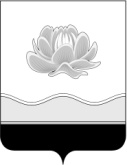 Российская ФедерацияКемеровская областьМысковский городской округСовет народных депутатов Мысковского городского округа(шестой созыв)Р Е Ш Е Н И Еот 24 апреля 2019г. № 18-нО внесении изменения в решение Совета народных депутатов Мысковского городского округа от 28.12.2018 № 35-н «Об установлении размера платы за пользование жилым помещением, платы за содержание жилого помещения»ПринятоСоветом народных депутатовМысковского городского округа23 апреля 2019 годаВ соответствии с частью 3 статьи 156, частью 4 статьи 158 Жилищного кодекса Российской Федерации, пунктом 5 статьи 20 Федерального закона от 06.10.2003 № 131-ФЗ «Об общих принципах организации местного самоуправления в Российской Федерации», Приказом Минстроя России от 27.09.2016 № 668/пр «Об утверждении методических указаний установления размера платы за пользование жилым помещением для нанимателей жилых помещений по договорам социального найма и договорам найма жилых помещений государственного или муниципального жилищного фонда», руководствуясь статьей 32 Устава Мысковского городского округа, Совет народных депутатов Мысковского городского округар е ш и л:1. Внести в таблицу 2 Приложения № 2 к решению Совета народных депутатов Мысковского городского округа от 28.12.2018 № 35-н «Об установлении размера платы за пользование жилым помещением, платы за содержание и ремонт жилого помещения» (в редакции решения от 20.03.2019 № 11-н) изменения, пункт 4 таблицы изложить в следующей редакции: «                                                                                                                                                                                                                                                                                  ».2. Настоящее решение направить главе Мысковского городского округа для подписания и опубликования (обнародования) в установленном порядке.3. Настоящее решение вступает в законную силу со дня, следующего за днем его официального опубликования, и распространяет своё действие с 22.05.2019 года.4. Контроль за исполнением настоящего решения возложить на комитет Совета народных депутатов Мысковского городского округа по развитию экономики, бюджету, налогам и финансам (А.М. Кульчицкий).Председатель Совета народных депутатовМысковского городского округа                                                                      Е.В. ТимофеевГлава Мысковского городского округа                                                              Д.Л. Иванов4.ул. Ноградская, д. 742,6519,15